Veteran Appointment Mobile Application Satisfaction Survey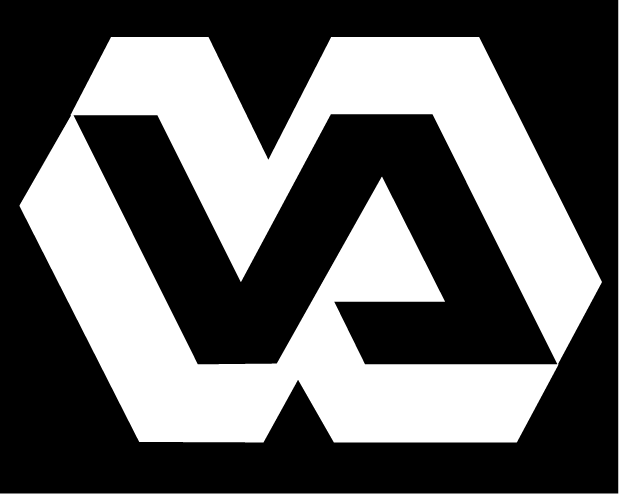 THE PAPERWORK REDUCTION ACT OF 1995 requires us to notify you that this information collected is in accordance with the clearance requirements of section 3507 of this Act. The public reporting burden for this collection of information is estimated to average 5 minutes per response, including the time for reviewing instructions, searching existing data sources, gathering and maintaining the data needed, and completing and reviewing the collection of information. No person will be penalized for failing to furnish this information if it does not display a currently valid OMB control number. Your obligation to respond to this survey is voluntary and failure to furnish this information will have no effect on any of your benefits. Performance Measure #1.3 – Veteran Satisfaction with Appointment ManagementIn comparison to your previous experience requesting appointments with the VA, please rate your satisfaction with the ability to request appointments using either your mobile device or desktop computer.Ease of UseExperiencePlease rate your satisfaction with the following aspects of the new appointment request applicationOverall Satisfaction with Appointment ManagementPerformance Measure #3.2 – Perception of Application Impact to Care CoordinationPerception of Application Impact to Care CoordinationStrongly AgreeAgreeNeither Agree nor DisagreeDisagreeStrongly DisagreeNot ApplicableThe application is intuitive and easy to use.I was able to get my appointment(s) when needed.Very SatisfiedSatisfiedNeither Satisfied nor DissatisfiedDissatisfiedVery DissatisfiedNot ApplicableBeing able to communicate with VA scheduling staff through the mobile device/internet browserThe responsiveness of VA scheduling staffHaving the option to request different types of appointments (e.g., In person, Phone, Video Conference)Ability to create new appointment request(s)Ability to see updates on my request statusAbility to view future VA appointmentsVery SatisfiedSatisfiedNeither Satisfied nor DissatisfiedDissatisfiedVery DissatisfiedNot ApplicableOverall, how satisfied are you with the appointment request application?Strongly AgreeAgreeNeither Agree nor DisagreeDisagreeStrongly DisagreeNot ApplicableCompared to the previous process, the appointment request application has improved my ability to schedule my appointments.Compared to the previous process, the appointment request application has improved my ability to manage my appointments.I like the fact that the VA is providing new tools to enhance my ability to schedule VA appointments.I would recommend this application to other Veterans.Please provide any additional comments regarding your experience with the application.Free ResponseFree ResponseFree ResponseFree ResponseFree ResponseFree Response